PWG Meeting Notes – March 2, 2020ERCOT Met Center1:00 PM Attendees:Sam Pak read Antitrust Admonition and reviewed the agenda PWG meeting minutes from February 4th were reviewed and approvedWeather Sensitivity ReportRandy Roberts presented the WS Report as of 3/2/20All TDSPs are considered complete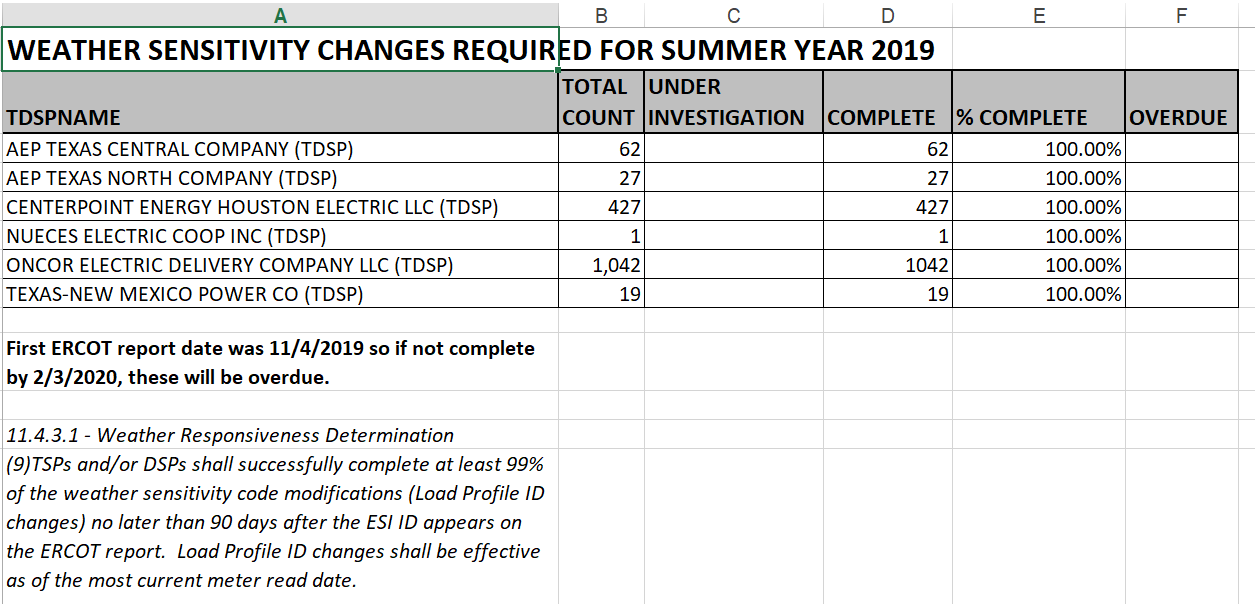  Jurisdiction of UFE Report Protocol language section 11.6, Unaccounted For Energy Analysis allows for “The appropriate TAC Subcommittee” to reassigned and reside with WMS on a go forward basis for review and formal presentation.  Although, it was agreed that PWG would have interest in a less formal review of the UFE report when available.  It was also agreed that the UFE will not be presented at RMS.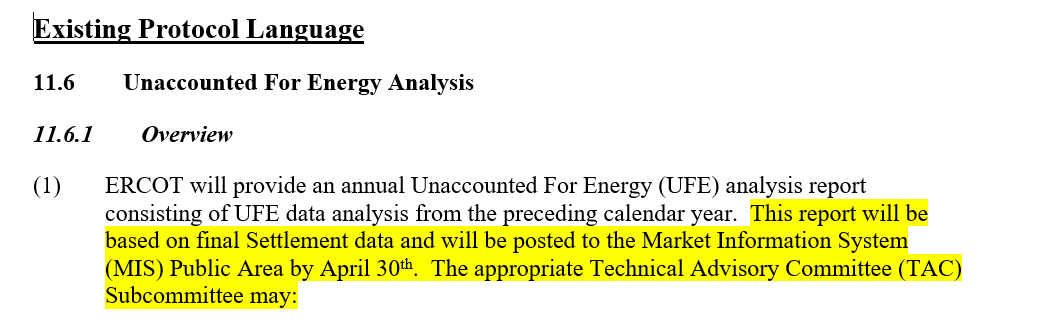 IDR vs AMS metersJim Lee assisted in revising the TDSP response matrix for the utilization of AMS vs IDR metersDiscussion revolved around the possibility to repurpose a unique combination of existing load profile segments (eg BUS with a unique TOU segment) to help identify the condition of an AMS metered BUSIDRRQ premise and 4CP billing with daily settlement interval data.While not ideal due to system changes, a new load profile was suggested instead of the unique combination of existing load profile as discussed above.Two process paths were discussed if new profile is not needed:Existing customer on BUSIDDRQ (> 700 kW) transitioning to BUSHI/MED/LOSend MT to ERCOT notifying of changeSend MT to CR notifying of changeSend 814_20Existing customer on BUSHI/MED/LO exceeds 700 kWLeave profileChange rate to 4CP rate classificationSubmit MT to ERCOT notifying of changeSend 814_20ERCOT and market participants will evaluate within their respective shops on the impacts the unique combo solution OR possibly creating a new load profile for AMS metered BUSIDRRQ customer.With the transition from IDR Meter to AMS meters for premises exceeding 700 kW/kVA, Randy and Calvin presented proposed revisions to Protocol 18.6.1 and RMG 7.13DRAFT LPGRR Profile Decision Tree Revisions With the advancement of AMS meters, Calvin presented a draft LPGRR to:Streamline the process to change the DG profile segment assignment whereby TDSP assigns the DG Profile Segment for residential and business profiles and reports the assignment to ERCOTERCOT will only validate weather sensitivity for NIDR ESIs that request the Oil & Gas Flat (OGFLT) ProfileAdministrative clean up to remove the “TOU Schedules” and “Non-ERCOT Profile IDs” worksheetsNext Meeting is April 8th, Wednesday 9:30 AM at ERCOT Met CenterPROPOSED AGENDA for April 8th, 2020Review Business Annual Validation Matrix timelineIDR/AMS Meter discussionsReview TDSP response matrix with additional questions:Can the TDSP support a 4CP rate where the premise has an AMS profile type?If not, is the TDSP working toward that capability?  Proposed timeframe?What are the issues the TDSP must overcome in order to have that capability?AMS/IDR Meter Workshop May 4th, 1pm at MET Center room 206Review DRAFT NPRR: ERCOT Proposal for BUSIDRRQ to AMS ProcessDo we need to create a new load profile?Consideration of DG segmentCost and resource consideration to marketSam Pak – OncorBill Boswell - ERCOTCarl Raisch - ERCOTSheri Wiegand – TXUCalvin Opheim - ERCOTJim Lee – AEPKathy Scott – CNPRandy Roberts - ERCOTJohn Schatz - TXUDiana Rehfeldt – TNMPJordan Troublefield – ERCOTEric Blakey – Just Andrea Couch - TNMPMark Ruane - ERCOTBill Barnes - NRGChris Rowley - OncorKevin Tamson – ERCOTMalcolm Ainspan - ???OncorCNPAEPTNMPCurrent number of BUSIDRRQ profiles in ERCOT (2/4/20)Current number of BUSIDRRQ profiles in ERCOT (2/4/20)7,0584,6111,104352(To be updated upon approval/effectuation of CNP & AEP rate cases - #49421 (CNP); #49494 (AEP))
As of 2/4/2020, TDSP application of AMS or IDR meters:(To be updated upon approval/effectuation of CNP & AEP rate cases - #49421 (CNP); #49494 (AEP))
As of 2/4/2020, TDSP application of AMS or IDR meters:(To be updated upon approval/effectuation of CNP & AEP rate cases - #49421 (CNP); #49494 (AEP))
As of 2/4/2020, TDSP application of AMS or IDR meters:(To be updated upon approval/effectuation of CNP & AEP rate cases - #49421 (CNP); #49494 (AEP))
As of 2/4/2020, TDSP application of AMS or IDR meters:(To be updated upon approval/effectuation of CNP & AEP rate cases - #49421 (CNP); #49494 (AEP))
As of 2/4/2020, TDSP application of AMS or IDR meters:(To be updated upon approval/effectuation of CNP & AEP rate cases - #49421 (CNP); #49494 (AEP))
As of 2/4/2020, TDSP application of AMS or IDR meters:1For premises with demand >700kW/kVa, does the Tariff allow AMS metering in place of IDR metering?YesYesNoYes2Where permissible by Tariff, what meter type is used for premises >700kW/kVa?Most currently AMS meteredCNP is currently replacing IDR with AMS meters. Expected to be completed by year end 2020 with exceptions noted in Question #4 belowIDRAMS3Where permissible by Tariff, will the TDSP replace traditional IDR Meters with AMS meters?Yes. Deployment of remaining BUSIDRRQ customers to AMS meters w/in 2yrsYes, see above #2 responseYesYes 
fully deployed4Example situations where a traditional IDR Meter will remain as the metering asset for premises >700kW/kVA:Subtractive and EPS meters; ESIs with RIDsTransmission level, EPS and those with Direct Dedicated Telephone connectionsTransmission level; EPS meters; ESIs with RIDsEPS; Customer Owned Transformer Sites, Billing on Secondary Side of Transformer SitesFor NEW premises where demand is >700kW/kVa and an AMS meter may be installed:
(To be updated upon approval/effectuation of CNP & AEP rate cases - #49421 (CNP); #49494 (AEP))For NEW premises where demand is >700kW/kVa and an AMS meter may be installed:
(To be updated upon approval/effectuation of CNP & AEP rate cases - #49421 (CNP); #49494 (AEP))For NEW premises where demand is >700kW/kVa and an AMS meter may be installed:
(To be updated upon approval/effectuation of CNP & AEP rate cases - #49421 (CNP); #49494 (AEP))For NEW premises where demand is >700kW/kVa and an AMS meter may be installed:
(To be updated upon approval/effectuation of CNP & AEP rate cases - #49421 (CNP); #49494 (AEP))For NEW premises where demand is >700kW/kVa and an AMS meter may be installed:
(To be updated upon approval/effectuation of CNP & AEP rate cases - #49421 (CNP); #49494 (AEP))For NEW premises where demand is >700kW/kVa and an AMS meter may be installed:
(To be updated upon approval/effectuation of CNP & AEP rate cases - #49421 (CNP); #49494 (AEP))5What determines 4CP billing for NEW premises once historical data is available?Demand of 700kW or greaterDemand of 700kVa or greaterDemand of 700kW or greaterDemand of 700kW or greater6Will the TDSPs install an IDR or AMS meter at a new premise where demand is >700kW/kVa?AMSAMSAMSAMS7What will the TDSP assign as the default load profile? Currently will assign BUSIDRRQ, but is agreeable to assign other profile if Protocols are revisedBUSIDRRQ
BUSIDRRQ (Assigns Load Profile according to Profile Decision Tree)BUSIDRRQ8Does the customer have the option to establish an AMS meter with a BUS profile, other than BUSIDRRQ, if expected to exceed 700 kW/kVa?YesYesYesYesFor EXISTING premises where demand is >700kW/kVa and an AMS meter may be installed:
(To be updated upon approval/effectuation of CNP & AEP rate cases - #49421 (CNP); #49494 (AEP))For EXISTING premises where demand is >700kW/kVa and an AMS meter may be installed:
(To be updated upon approval/effectuation of CNP & AEP rate cases - #49421 (CNP); #49494 (AEP))For EXISTING premises where demand is >700kW/kVa and an AMS meter may be installed:
(To be updated upon approval/effectuation of CNP & AEP rate cases - #49421 (CNP); #49494 (AEP))For EXISTING premises where demand is >700kW/kVa and an AMS meter may be installed:
(To be updated upon approval/effectuation of CNP & AEP rate cases - #49421 (CNP); #49494 (AEP))For EXISTING premises where demand is >700kW/kVa and an AMS meter may be installed:
(To be updated upon approval/effectuation of CNP & AEP rate cases - #49421 (CNP); #49494 (AEP))For EXISTING premises where demand is >700kW/kVa and an AMS meter may be installed:
(To be updated upon approval/effectuation of CNP & AEP rate cases - #49421 (CNP); #49494 (AEP))9What determines 4CP billing for EXISTING premises?700kW or greater; Or billed on 4CP prior to 11/27/17700kVa or greater in any previous billing month700kW or greater in any previous billing month700kW or greater; Or billed on 4CP prior to 1/1/1910For premises grandfathered on the BUSIDRRQ profile w/ demand less than 700 kW/kVa: Does the Customer have the option to establish an AMS meter with a BUS profile, other than BUSIDRRQ, and remain on 4CP billing?YesYesYesNo11If the profile changes from BUSIDRRQ to another BUS profile, does the TDSP Rate change?NoNoNoNo12If the demand is >700kW/kVa, with an assigned BUSHI/MED/LO profile, and a MVO is completed: Will the load profile change upon completion of a MVI from another CR/Customer?If a premise has exceeded the 700kW/kVa threshold and requested to remain on a BUSHI/MED/LO profile and a MVO is issued, will the premise return to a BUSIDRRQ profile upon the MVI of another customer?Will remain the same Load Profile that was previously assigned to the MVO Customer of either BUSHI/MED/LO until Annual ValidationWill remain the same Load Profile that was previously assigned to the MVO Customer of either BUSHI/MED/LO until Annual ValidationWill remain the same Load Profile that was previously assigned to the MVO Customer of either BUSHI/MED/LO until Annual ValidationWill remain the same Load Profile that was previously assigned to the MVO Customer of either BUSHI/MED/LO until Annual Validation